	Broj: 5-Su-580/19.-8	U Sisku 02. siječnja 2020.	Na temelju članka 24. Sudskog poslovnika ("Narodne novine" broj 37/14, 37/14, 49/14, 8/15, 35/15, 123/15, 45/16, 29/17, 33/17, 34/17, 57/17, 101/18, 119/18, 81/19), donosim IZMJENU GODIŠNJEG RASPOREDA POSLOVAZA 2020. GODINUod 02. siječnja 2020.	1. U odjeljku A) Sudska uprava; 4) Sudski savjetnici…; (str. 3) mijenja se drugi stavak tako da se iza riječi "(referada 16) dodaje tekst: "privremeno premještena na rad u Vrhovni sud RH na godinu dana počevši od 01. siječnja 2020."; te se briše stavak 8. istog odjeljka.	2.  U odjeljku A) Sudska uprava, 6) Služba za proučavanje sudske prakse, objave odluka na Internetu i SupraNova; (str. 4) u stavku 5 ime "Snježana Mrkoci (evidencija 4)" mijenja se u "Ljiljana Milina (evidencija 20); te u stavku 10. (str. 5) ime "Vinka Vuletić Kovačić" mijenja u "sudski savjetnik".	3. U odjeljku a) Sudska uprava; 6a) Praćenje i proučavanje sudske prakse suda ESLJP i ES Luxemburg (str. 5) mijenja se stavak 1a. točka 2. tako da se riječi "viša sudska savjetnica Vinka Vuletić Kovačić" mijenja u "sudski savjetnik".	4. U odjeljku A) Sudska uprava; A-8) VIII/Čistačice (str. 6); u točci 2. mijenja se tekst koji sada glasi: "2. Ivana Brodarac".	5. U odjeljku B) Sudska pisarnica; 9) Administrativni referenti – sudski zapisničari (str. 10) u točci 3. "3. Gordana Hrženjak" mijenja se redoslijed ovlaštenja tako da podstavak 2. postaje podstavak 1., a podstavak 1. postaje podstavak 2.; u točci 11. "11. Wolf Blaženka" dodaje se drugi podstavak te glasi "Služba prijepisa"; u točci 12. "12. Marija Zaloker" mijenja se redoslijed ovlaštenja tako da podstavak 1. postaje podstavak 2., a podstavak 2. postaje podstavak 1.	6. U odjeljku C) Sudski odjeli; 1) Građanski odjel; (str. 11); u točci 3. briše se četvrti podstavak.	7. U odjeljku C) Sudski odjeli; 2) Kazneni odjel; Ad a1) Obilazak istražnog zatvora (str. 13) briše se treći podstavak "Snježana Mrkoci".	8.  U odjeljku C) Sudski odjeli); 2) Kazneni odjel; b) Prvostupanjsko kazneno vijeće (str. 14); u točci 2. "2. Snježana Mrkoci" dodaje se treći podstavak i glasi "s danom 7.01.2020. sutkinja se isključuje iz automatske dodjele predmeta zbog odlaska u mirovinu dana 11. ožujka 2020."	9. U odjeljku C) Sudski odjeli); 2) Kazneni odjel; b) Prvostupanjsko kazneno vijeće (str. 14); u stavku 5. u trećoj rečenici mijenja se datum iz "1.1.2019." u "1.1.2020."., te se u cijelosti briše stavak 7.	10. U odjeljku C) Sudski odjeli); 2) Kazneni odjel; c) Drugostupanjsko, izvanraspravno kazneno vijeće (str. 14) u točci 2. dodaje se četvrti podstavak i glasi: "s danom 7.01.2020. sutkinja se isključuje iz automatske dodjele predmeta zbog odlaska u mirovinu dana 11. ožujka 2020."	11. U odjeljku C) Sudski odjeli); 2) Kazneni odjel; d) Odjel za mladež (str. 16); u točci 1. "1. Melita Avedić" mijenja se podstavak 6. i glasi: "imenovana do 01.01.2025.; u točci 2. "2. Ljiljana Milina" mijenja se podstavak 5. i glasi: "imenovana do 01.01.2025."; u točci 3. "3. Blažena Ereš" mijenja se podstavak 5. i glasi "imenovana do 01.01.2025."; u točci 4. "4. Snježana Mrkoci" mijenja se podstavak 6. i glasi: "imenovana do 01.01.2025." te se istoj točci dodaje sedmi podstavak i glasi: "s danom 7.01.2020. sutkinja se isključuje iz automatske dodjele predmeta zbog odlaska u mirovinu dana 11. ožujka 2020.".	U istom odjeljku; Podjela predmeta (str. 16),  mijenja se prvi stavak u potpunosti i glasi: "Predmeti prvog stupnja (Km, Kim, Krm, Kmp) dodjeljivati će se u rad predsjednici odjela. U slučaju bilo kojeg razloga spriječenosti predsjednika odjela za mladež na poslovima, predmeti prvog stupnja za mladež dodijeliti će se u rad ostalim sucima za mladež ovog suda, a prema naredbi predsjednika suda."	9. Odjeljak 11) Ukupna oslobođenja od norme (str. 18); u potpunosti se mijenja te glasi:"1. Lucijana Vukelić- predsjednik suda 25%- sudac evidentičar 25%Ukupno: 50%2. Melita Avedić- zamjenik predsjednika suda 10%- sudac evidentičar 12,5%Ukupno: 22,5%3. Blažena Ereš- predsjednik kaznenog odjela 10%- sudac evidentičar 12,5%Ukupno: 22,5%4. mr.sc. Ana Beloglavec- predsjednik građanskog odjela 10%- sudac evidentičar 25%Ukupno: 35%"	10. U odjeljku 12) Ostala zaduženja pravosudnih dužnosnika, službenika i namještenika (str. 19. i 20); u točci a) "Suđenje u razumnom roku" ime "Vinka Vuletić Kovačić" mijenja se u "sudski savjetnik"; u točci d) "Povjerenik za etiku" ime "Vinka Vuletić Kovačić" mijenja se u "Emina Hrvatin"; u točci i) "Osobe za kontakt sa EPM u kaznenim stvarima" briše se drugi podstavak.Uputa o pravom lijeku:Svaki sudac i sudski savjetnik može u roku od 3 dana izjaviti prigovor predsjedniku suda na dostavljenu izmjenu godišnjeg rasporeda poslova. Službenici i namještenici mogu u roku od 3 dana dostaviti primjedbu predsjedniku suda na dostavljenu izmjenu godišnjeg rasporeda poslova. 								                PREDSJEDNICA  									    Lucijana Vukelić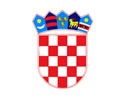 Republika HrvatskaŽupanijski sud u SiskuUred predsjednice